“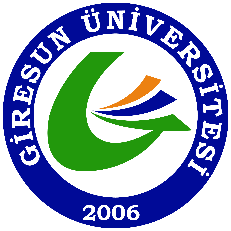 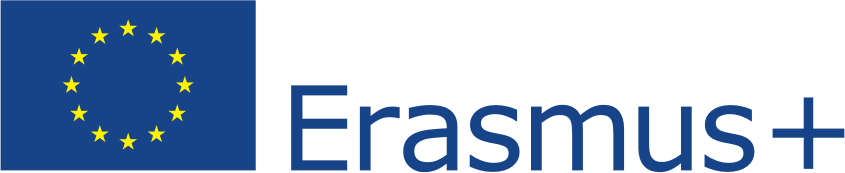 LİSANSÜSTÜ* B1 düzeyinde İngilizce bilmek şartı bulunmaktadır.    ** B2 düzeyinde İngilizce bilmek şartı bulunmaktadır.                      *** A2 düzeyinde İngilizce bilmek şartı bulunmaktadır.            **** Yüksek Lisans ve Doktora Öğrencileri   LİSANS* B1 düzeyinde İngilizce bilmek şartı bulunmaktadır.   ** B2 düzeyinde İngilizce bilmek şartı bulunmaktadır.   *** A2 düzeyinde İngilizce bilmek şartı bulunmaktadır.   **** İrlanda Kraliyet Müzik Akademisi Yabancı Dil Yeterlilik Belgesi olarak sadece uluslararası geçerliliği olan sınav sonuçlarını kabul etmektedir.  Bu üniversiteye kabul edilen öğrencilerimizin IELTS sınavından: 6,5 TOEFL IBT sınavından 88 puan alma şartını yerine getirmeleri gerekmektedir.ÖNLİSANS** B2 düzeyinde İngilizce bilmek şartı bulunmaktadır. İKİLİ ANLAŞMA GERÇEKLEŞTİRİLEN ÜNİVERSİTELER VE KONTENJANLAR SAYILARI    FEN BİLİMLERİ ENSTİTÜSÜFEN BİLİMLERİ ENSTİTÜSÜFEN BİLİMLERİ ENSTİTÜSÜFEN BİLİMLERİ ENSTİTÜSÜFEN BİLİMLERİ ENSTİTÜSÜSıra.No Üniversite Adı   Ülke Adı   Anlaşma Yapılan Bölüm   Kontenjan   1****The “Ion Ionescu De La Brad” University of   Agricultural Sciences and Veterinary Medicine Iasi*   Romanya   Biyoloji   2 (YL) 2 (DR)   2**Pomerian University in Slupsk   Polonya   Biyoloji   2 (YL)   3*Banat Universty Of Agricultural Science and Veterinary Medicine   Romanya   Biyoloji   2 (YL)   4****Uniwersiytet Im. Adama   Mickiewicza*   Polonya   Biyoloji   2 (YL) 2 (DR)   5**Pomerian University in Slupsk   Polonya   Tarih   2 (YL)   6   *Uniwersiytet Im. Adama Mickiewicza   Polonya   Fizik   2 (YL)   7**Pomerian University in Slupsk   Polonya   Fizik   2 (YL)    8*”Ovidius” University of Constanta   Romanya   Psikoloji   2 (YL)    9*International Vision University Makedonya Matematik 2 (YL) 2 (DR) 10*The “Ion Ionescu De La Brad” University of Agricultural  Sciences and Veterinary Medicine Iasi  Romanya   Coğrafya 2 (YL) 2 (DR) 11*Goce Delcev University Makedonya Fen Edebiyat Fakültesi İlgili Tüm Bölümleri 2 (YL) 12****The “Ion Ionescu De La Brad” University of   Agricultural Sciences and Veterinary Medicine Iasi*   Romanya    Çevre Mühendisliği   2 (YL) 2 (DR)   13****Technical University of Košice*   Slovakya    Mühendislik   2 (YL) 2 (DR)   14*University of Szeged Macaristan Mühendislik 4 (YL) 15*University of Foggia   İtalya   Gıda Mühendisliği   2 (YL)   16*Universitatea “Lucian Blaga” din Sibiu   Romanya    Elektrik-Elektronik Mühendisliği   2 (YL)   17*University of Szeged Macaristan Gıda Mühendisliği 4 (YL) SOSYAL BİLİMLER BİLİMLERİ ENSTİTÜSÜSOSYAL BİLİMLER BİLİMLERİ ENSTİTÜSÜSOSYAL BİLİMLER BİLİMLERİ ENSTİTÜSÜSOSYAL BİLİMLER BİLİMLERİ ENSTİTÜSÜSOSYAL BİLİMLER BİLİMLERİ ENSTİTÜSÜSOSYAL BİLİMLER BİLİMLERİ ENSTİTÜSÜSıra.No Üniversite Adı    Üniversite Adı   Ülke Adı   Anlaşma Yapılan Bölüm   Kontenjan   1   **Pomerian University in Slupsk   **Pomerian University in Slupsk   Polonya   Tarih   2 (YL)   2   *”Ovidius” University of Constanta   *”Ovidius” University of Constanta   Romanya   Psikoloji   2 (YL)   3   *Wyzsza Szkola Biznesu W Dabrowie Gorniczej   *Wyzsza Szkola Biznesu W Dabrowie Gorniczej   Polonya   Yabancı Diller   3 (YL)   4 **University of Spilit **University of Spilit Hırvatistan İstatistik 1 (YL) 5 *The “Ion Ionescu De La Brad” University of Agricultural  Sciences and Veterinary Medicine Iasi  *The “Ion Ionescu De La Brad” University of Agricultural  Sciences and Veterinary Medicine Iasi  Romanya   Coğrafya 2 (YL) 2 (DR) 6 *Goce Delcev University *Goce Delcev University Makedonya Tüm Bölümler2 (YL) 7**University of Crete   **University of Crete   Yunanistan  Girit   Eğitim   2 (YL)   8   **University Goce Delcev-Stip   **University Goce Delcev-Stip   Makedonya   Eğitim   2 (YL)   9   *Banat Universty Of Agricultural Science and Veterinary Medicine   *Banat Universty Of Agricultural Science and Veterinary Medicine   Romanya   Eğitim   2 (YL)   10   **Pomerian University in Slupsk   **Pomerian University in Slupsk   Polonya   Eğitim   2 (YL)   11   *Wyzsza Szkola Handlowa W Radomiu   *Wyzsza Szkola Handlowa W Radomiu   Polonya   Eğitim   4 (YL)   12   *Paedagogische Hochschule In Kaernten   *Paedagogische Hochschule In Kaernten   Avusturya   Eğitim/İlköğretim   2 (YL)   13   *Wyzsza Szkola Biznesu W Dabrowie Gorniczej   *Wyzsza Szkola Biznesu W Dabrowie Gorniczej   Polonya   Eğitim   3 (YL)   14   *Ovidius” University of Constanta   *Ovidius” University of Constanta   Romanya   Eğitim   2 (YL)   15 *Ovidius” University of Constanta   *Ovidius” University of Constanta   Romanya    Sanat 2 (YL) 16   *Wyzsza Szkola Biznesu W Dabrowie Gorniczej   *Wyzsza Szkola Biznesu W Dabrowie Gorniczej   Polonya   İktisat   2 (YL)   17   *Banat Universty Of Agricultural Science and Veterinary Medicine   *Banat Universty Of Agricultural Science and Veterinary Medicine   Romanya   İktisat   2 (YL)   18   *University of Foggia   *University of Foggia   İtalya   İktisat   2 (YL)   19  *Wyzsza Szkola Handlowa W Radomiu   *Wyzsza Szkola Handlowa W Radomiu   Polonya   İktisat   4 (YL)   20   *Comenius University in Bratislava      *Comenius University in Bratislava   Slovakya   İktisat   2 (YL)   21    *Lithuania Business University of Applied Sciences    *Lithuania Business University of Applied Sciences   Litvanya   İktisat   2 (YL)   22   **Mondragon Universitatea   **Mondragon Universitatea   İspanya   İşletme   2 (YL)   23  **Stopanska Akademia “D.A. Tsenov”   **Stopanska Akademia “D.A. Tsenov”   Bulgaristan   İşletme   2 (YL)   24   **PAR Business School   **PAR Business School   Hırvatistan   İşletme   2 (YL)   25   *University of Bucharest   *University of Bucharest   Romanya   İşletme   2 (YL)   26  *Banat Universty Of Agricultural Science and Veterinary 	 Medicine   *Banat Universty Of Agricultural Science and Veterinary 	 Medicine   Romanya   İşletme   2 (YL)   27   *Comenius University in   	 Bratislava   *Comenius University in   	 Bratislava   Slovakya   İşletme   2 (YL)   28   **University of Foggia   	 **University of Foggia   	 İtalya   İşletme   2 (YL)   29  *Gdansk School of Banking   	 *Gdansk School of Banking   	 Polonya   İşletme   2 (YL)   30   *Wyzsza Szkola Handlowa W Radomiu   	 *Wyzsza Szkola Handlowa W Radomiu   	 Polonya   İşletme   4 (YL)   31    *Lithuania Business University of Applied Sciences   	  *Lithuania Business University of Applied Sciences   	 Litvanya   İşletme   2 (YL)   32   *Wyzsza Szkola Handlowa W Radomiu   	  	 *Wyzsza Szkola Handlowa W Radomiu   	  	 Polonya   Siyaset Bilimi/Uluslararası İlişkiler  3 (YL)   33 **University of Primorska 	 **University of Primorska 	 Slovenya İşletme 2 (YL) 34 *Universidad de Murcia İspanya Turizm & Rekreasyon 2 (YL) 35*South West UniversityBulgaristanTurizm1 (YL)FEN EDEBİYAT FAKÜLTESİFEN EDEBİYAT FAKÜLTESİFEN EDEBİYAT FAKÜLTESİFEN EDEBİYAT FAKÜLTESİFEN EDEBİYAT FAKÜLTESİSıra.NoÜniversite Adı   Ülke Adı   Anlaşma Yapılan Bölüm   Kontenjan   1*Opole University   Polonya   Matematik   2   2**Pomerian University in Slupsk   Polonya   Matematik   2   3*”Ovidius” University of Constanta   Romanya   Matematik   3   4*International Vision University  Makedonya  Matematik  2  5*Opole University   Polonya   Biyoloji   2   6**Pomerian University in Slupsk   Polonya   Biyoloji   2   7*Banat Universty Of Agricultural Science and Veterinary Medicine   Romanya   Biyoloji   2   8*Uniwersiytet Im. Adama Mickiewicza   Polonya   Biyoloji   2   9*The “Ion Ionescu De La Brad” University of   Agricultural Sciences and Veterinary Medicine Iasi  Romanya   Biyoloji   2   10*Opole University   Polonya   Kimya   2   11*University of Bucharest   Romanya   Tarih   2   12*Panstwowa Wyzsza Szkola Wschodnioeuropejska w  Przamyslu   Polonya   Tarih   4   13*Opole University   Polonya   Tarih   2   14**Pomerian University in Slupsk   Polonya   Tarih   2   15*St. Cyril & St. Methodius University   Veliko Turnova   Bulgaristan   Tarih   2   16*Uniwersiytet Im. Adama Mickiewicza   Polonya   Fizik   2   17**Pomerian University in Slupsk   Polonya   Fizik   2   18**Pomerian University in Slupsk   Polonya   Coğrafya   2   19**Uniwersiytet Im. Adama Mickiewicza   Polonya   Coğrafya   120*The “Ion Ionescu De La Brad” University ofAgricultural   Sciences and Veterinary Medicine Iasi   Romanya   Coğrafya    221**Stopanska Akademia “D.A. Tsenov”   Bulgaristan   İstatistik   2   22**University of Spilit  Hırvatistan  İstatistik  1  23*Opole University   Polonya   Sosyoloji   2   24*Państwowa Wyższa Szkoła Wschodnioeuropejska w   Przemyślu   Polonya   İngilizce Dil Bilim   1  25*Konstantin Preslavsky University of Shumen Bulgaristan İngilizce Dil Bilim 2 26*Wyzsza Szkola Biznesu W Dabrowie Gorniczej     Polonya   Yabancı Diller   3   27*”Ovidius” Unversity of Constanta  Romanya  Psikoloji  2  28*Goce Delcev University  Makedonya  Fen Edebiyat Fakültesi Bütün Bölümleri  2  MÜHENDİSLİK FAKÜLTESİMÜHENDİSLİK FAKÜLTESİMÜHENDİSLİK FAKÜLTESİMÜHENDİSLİK FAKÜLTESİMÜHENDİSLİK FAKÜLTESİSıra.NoÜniversite Adı   Ülke Adı   Anlaşma Yapılan Bölüm   Kontenjan   1   *Lublin University of Technology   Polonya   Makina Mühendisliği   22  *Technical University of Košice   Slovakya   Mühendislik   23  *University of Szeged  Macaristan  Mühendislik  34  *University of Foggia   İtalya   Gıda Mühendisliği   2   5  *University of Szeged  Macaristan  Gıda Mühendisliği  46*South-West UniversityBulgaristanMühendislik1EĞİTİM FAKÜLTESİEĞİTİM FAKÜLTESİEĞİTİM FAKÜLTESİEĞİTİM FAKÜLTESİEĞİTİM FAKÜLTESİSıra.NoÜniversite Adı   Ülke Adı   Anlaşma Yapılan Bölüm   Kontenjan        1   **University of Crete   Yunanistan   Girit   Eğitim   2        2 **University Goce Delcev-Stip   Makedonya   Eğitim   2   3 *Konstantin Preslavsky University of Shumen   Bulgaristan   Eğitim   2   4 *Ovidius” University of Constanta   Romanya   Eğitim   2        5 *Banat Universty Of Agricultural Science and Veterinary Medicine   Romanya   Eğitim   2   6  **Pomeranian University in Slupsk  Polonya  Eğitim  2  7   *Wyzsza Szkola Handlowa W Radomiu   Polonya   Eğitim   2  8   *Paedagogische Hochschule In Kaernten   Avusturya   İlköğretim   1   9   *Wyzsza Szkola Biznesu W Dabrowie Gorniczej   Polonya   Eğitim   3   10  *Ovidius” University of Constanta   Romanya   PDR  2   11  *Ovidius” University of Constanta   Romanya   Resim-İş Öğretmenliği  2      12   *Wyzsza Szkola Handlowa W Radomiu   Polonya   Bilgisayar ve Öğretim Teknolojileri Öğretmenliği 4   13 *Klaipeda State College   Litvanya   Bilgisayar ve Öğretim Teknolojileri Öğretmenliği 2   14*South West UniversityBulgaristanEğitim1İKSTİSADİ VE İDARİ BİLİMLER FAKÜLTESİİKSTİSADİ VE İDARİ BİLİMLER FAKÜLTESİİKSTİSADİ VE İDARİ BİLİMLER FAKÜLTESİİKSTİSADİ VE İDARİ BİLİMLER FAKÜLTESİİKSTİSADİ VE İDARİ BİLİMLER FAKÜLTESİSıra.NoÜniversite Adı   Ülke Adı   Anlaşma Yapılan Bölüm   Kontenjan   1   *Banat Universty Of Agricultural Science and Veterinary Medicine   Romanya   İktisat   2   2   *Powislanski College in Kwidzyn   Polonya   İktisat   5   3   *University of Foggia   İtalya   İktisat   2   4   *Wyzsza Szkola Handlowa W Radomiu   Polonya   İktisat   2     5  *Opole University   Polonya   İktisat   2   6   **University Goce Delcev-Stip   Makedonya   İktisat   2         7   *Comenius University in Bratislava   Slovakya   İktisat   2   8   **Stopanska Akademia “D.A. Tsenov”   Bulgaristan   İktisat   2   9   *Lithuania Business University of Applied Sciences   Litvanya   İktisat   2   10   **IBS International Business School Ljubljana   Slovenya   İşletme   2   11  *Wyzsza Szkola Biznesu W Dabrowie Gorniczej   Polonya   İşletme   3   12   **Mondragon Universitatea   İspanya   İşletme   2   13   *Universitad de Castilla la Mancha   İspanya   İşletme   2   14   *Gdansk School of Banking   Polonya   İşletme   2   15   **PAR Business School   Hırvatistan   İşletme   2   16   *University of Bucharest   Romanya   İşletme   2   17   *Slovak University of Agriculture in Nitra   Slovakya   İşletme   2   18  *St. Cyril & St. Methodius University Veliko Turnova   Bulgaristan   İşletme   2   19   *Instituto Politecnico do Cavado e do Ave (IPCA)   Portekiz   İşletme   2   20   *Wyzsza Szkola Handlowa W Radomiu   Polonya   İşletme   4   21   *Banat Universty Of Agricultural Science and Veterinary Medicine   Romanya   İşletme   2   22   *Comenius University in Bratislava   Slovakya   İşletme   2   23   *Powislanski College in Kwidzyn   Polonya   İşletme   5  24   **University of Foggia   İtalya   İşletme   2   25   *Wyzsza Szkola Handlowa W Radomiu   Polonya   Siyaset Bilimi / Uluslararası İlişkiler   4   26   **Pomerian University in Slupsk   Polonya   Siyaset Bilimi   2   27   *Opole University   Polonya   Siyaset Bilimi   2   28   *Panstwowa Wyzsza Szkola Wschodnioeuropejska w   Przamyslu   Polonya   Uluslararası İlişkiler   2  29  **University of Primorska  Slovenya  İşletme  2  30 * University of PATRASYunanistanİşletme131South-West UniversityBulgaristanİktisat1TIP FAKÜLTESİTIP FAKÜLTESİTIP FAKÜLTESİTIP FAKÜLTESİSıra.NoÜniversite Adı   Ülke Adı   Anlaşma Yapılan Bölüm   Anlaşma Yapılan Bölüm   Kontenjan   Kontenjan   1   **University of Foggia   İtalya   Tıp   Tıp   2   2   2   **University Goce Delcev-Stip   Makedonya   Tıp   Tıp   2   2   3   ***Ostravska Univerzita V Ostrave   Çek   Cumhuriyeti   Tıp   Tıp   2   2   4   *Universitad de Castilla la Mancha   İspanya   Tıp   Tıp   2   2   SAĞLIK BİLİMLERİ FAKÜLTESİSAĞLIK BİLİMLERİ FAKÜLTESİSAĞLIK BİLİMLERİ FAKÜLTESİSAĞLIK BİLİMLERİ FAKÜLTESİSAĞLIK BİLİMLERİ FAKÜLTESİSAĞLIK BİLİMLERİ FAKÜLTESİSıra.NoÜniversite Adı   Ülke Adı   Anlaşma Yapılan Bölüm   Anlaşma Yapılan Bölüm   Kontenjan   Kontenjan   1   **Pomerian University in Slupsk   Polonya   Hemşirelik   Hemşirelik   2   2   2   *University of Debrecen   Macaristan   Hemşirelik ve ebelik   Hemşirelik ve ebelik   2   2   3   *Escola Superior de Enfermagem S José de Cluny   Portekiz   Hemşirelik   Hemşirelik   2   2   4   *Klaipeda State College   Litvanya   Hemşirelik   Hemşirelik   2   2   5   *Tallinn Health Care College   Estonya   Hemşirelik   Hemşirelik   3   3   6   *Powislanski College in Kwidzyn   Polonya   Hemşirelik   Hemşirelik   5   5                İSLAMİ İLİMLER FAKÜLTESİ             İSLAMİ İLİMLER FAKÜLTESİ             İSLAMİ İLİMLER FAKÜLTESİ             İSLAMİ İLİMLER FAKÜLTESİ             İSLAMİ İLİMLER FAKÜLTESİ             İSLAMİ İLİMLER FAKÜLTESİ             İSLAMİ İLİMLER FAKÜLTESİSıra.NoÜniversite Adı   Üniversite Adı   Ülke Adı   Ülke Adı   Anlaşma Yapılan Bölüm   Kontenjan   Kontenjan   1   *Opole University   *Opole University   Polonya   Polonya   İlahiyat   2   2                TİREBOLU İLETİŞİM FAKÜLTESİ             TİREBOLU İLETİŞİM FAKÜLTESİ             TİREBOLU İLETİŞİM FAKÜLTESİ             TİREBOLU İLETİŞİM FAKÜLTESİ             TİREBOLU İLETİŞİM FAKÜLTESİ             TİREBOLU İLETİŞİM FAKÜLTESİ             TİREBOLU İLETİŞİM FAKÜLTESİSıra.NoÜniversite Adı   Üniversite Adı   Ülke Adı   Ülke Adı   Anlaşma Yapılan Bölüm   Kontenjan   Kontenjan   1   *Universitad de Castilla la Mancha   *Universitad de Castilla la Mancha   İspanya   İspanya   Gazetecilik   2   2                                                                 GÖRELE GÜZEL SANATLAR FAKÜLTESİ	                                                              GÖRELE GÜZEL SANATLAR FAKÜLTESİ	                                                              GÖRELE GÜZEL SANATLAR FAKÜLTESİ	                                                              GÖRELE GÜZEL SANATLAR FAKÜLTESİ	                                                              GÖRELE GÜZEL SANATLAR FAKÜLTESİ	                                                              GÖRELE GÜZEL SANATLAR FAKÜLTESİ	                                                              GÖRELE GÜZEL SANATLAR FAKÜLTESİ	                                                              GÖRELE GÜZEL SANATLAR FAKÜLTESİ	Sıra.NoÜniversite Adı   Üniversite Adı   Ülke Adı   Ülke Adı   Anlaşma Yapılan Bölüm   Kontenjan   Kontenjan   1South West UniversitySouth West UniversityBulgaristanBulgaristanGüzel Sanatlar11TURİZM FAKÜLTESİTURİZM FAKÜLTESİTURİZM FAKÜLTESİTURİZM FAKÜLTESİTURİZM FAKÜLTESİTURİZM FAKÜLTESİTURİZM FAKÜLTESİSıra.NoÜniversite Adı   Üniversite Adı   Ülke Adı   Ülke Adı   Anlaşma Yapılan Bölüm   Kontenjan   Kontenjan   1  *Universidad de Murcia  *Universidad de Murcia  İspanya  İspanya  Turizm & Rekreasyon  2  2  2  *Klaipeda State University of Applied Sciences  *Klaipeda State University of Applied Sciences  Litvanya  Litvanya  Turizm & Rekreasyon  3  3  3** University of Tartu** University of TartuEstonyaEstonyaTurizm & Rekreasyon, Seyahat 114 * University of PATRAS * University of PATRASYunanistanYunanistanTurizm, İkram ve Hotel Yönetimi115Thematic University of Italy Chambers of CommerceThematic University of Italy Chambers of CommerceİtalyaİtalyaTurizm&Rekreasyon11DEVLET KONSERVATUVARIDEVLET KONSERVATUVARIDEVLET KONSERVATUVARIDEVLET KONSERVATUVARIDEVLET KONSERVATUVARIDEVLET KONSERVATUVARIDEVLET KONSERVATUVARISıra.NoÜniversite Adı   Üniversite Adı   Ülke Adı   Anlaşma Yapılan Bölüm   Anlaşma Yapılan Bölüm   Kontenjan Kontenjan 1  **University Goce Delcev-Stip   **University Goce Delcev-Stip    Makedonya    Müzik    Müzik   2 2 2  **Pomerian University in Slupsk   **Pomerian University in Slupsk    Polonya    Müzik    Müzik   2 2 3*****Royal Irish Academy of Music*****Royal Irish Academy of MusicİrlandaMüzik ve MüzikolojiMüzik ve Müzikoloji11UBYOUBYOUBYOUBYOUBYOSıra.NoÜniversite Adı   Üniversite Adı   Ülke Adı   Anlaşma Yapılan Bölüm   Kontenjan   Kontenjan   1*Klaipeda State College   *Klaipeda State College   Litvanya   Gıda Teknolojileri   2   2   2*Universitatea de Ştiinţe Agricole şi Medicină Veterinară  “Ion Ionescu de la Brad” din Iaşi   *Universitatea de Ştiinţe Agricole şi Medicină Veterinară  “Ion Ionescu de la Brad” din Iaşi   RomanyaGıda Teknolojisi223*Escuela de Arte Y Superior de Diseno y de Burgos *Escuela de Arte Y Superior de Diseno y de Burgos  İspanya   Moda Tasarımı   2   2   4**Uniwersiytet Im. Adama Mickiewicza  **Uniwersiytet Im. Adama Mickiewicza  Polonya  Turizm  1  1  5*Gdansk School of Banking   *Gdansk School of Banking   Polonya   Turizm   1   1   6**University of Zadar   **University of Zadar   Hırvatistan   Turizm   6   6   7*South West University*South West UniversityBulgaristanTurizm118*Lithuania Business University of Applied Sciences *Lithuania Business University of Applied Sciences  Litvanya   Turizm   2   2   9*Lithuania Business University of Applied Sciences *Lithuania Business University of Applied Sciences  Litvanya   Uluslararası Ticaret   2   2   10*University of Foggia*University of FoggiaİtalyaGıda Teknolojisi11MYOMYOMYOMYOMYOS.No Üniversite Adı Ülke Adı Anlaşma Yapılan Bölüm Kontenjan 1 **University of Zadar Hırvatistan Turizm 6 